Тема: Основні поняття стереометрії для груп:   МШ-33,МГКШМ-32,С-31Стереометрія - це розділ геометрії, який вивчає властивості геометричних фігур у просторі.В стереометрії основними поняттями є точка, пряма і площина. Ці поняття є первинними у курсі стереометрії, їх вводять без означень і називають неозначуваними поняттями. Поняття точки і прямої нам відомі з курсу планіметріїУявлення про частину площини дає поверхня стола, шибки, стелі тощо Площину в геометрії вважають рівною та необмеженою; вона не має краю та не має товщини. На малюнках зображують тільки частину площини або у вигляді паралелограма (мал. 351), або у вигляді довільної замкненої області (мал. 352) Позначають площини грецькими буквами: α, β, γ тощо.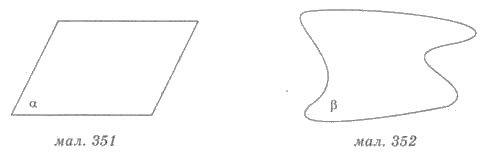 Розглянемо основні властивості, які характеризують неозначуване поняття площини і його зв’язки з іншими основними поняттями.С1. Якщо пряма проходить через дві точки даної площини, то вона повністю лежить у цій площині.C2. Через три точки, що не лежать на одній прямій, проходить одна і тільки одна площина.С3. Якщо дві різні площини мають спільну точку, то їхнім перетином є пряма, що проходить через цю точку.C4. Через дві довільні точки простору можна провести одну і тільки одну пряму.Теорема 1 (про площину, яка проходить через пряму і точку).Через пряму і точку, що не лежить на цій прямій, проходить площина і до того ж лише одна.Теорема 2 (про площину, яка проходить через дві прямі, що перетинаються).Через дві прямі, що перетинаються, проходить площина і до того ж лише одна.Теорема 3 (ознака мимобіжності прямих).Якщо дві прямі містять чотири точки, що не лежать в одній площині,товони— мимобіжні.Отже, прямі у просторі можуть:1) збігатися, якщо вони мають щонайменше дві спільні точки; 2) перетинатися, якщо вони мають тільки одну спільну точку; 3) бути паралельними, якщо вони не мають спільних точокi лежать в одній площині;4) бути мимобіжними, якщо вони не лежать в одній площині.Теорема 4 (ознака паралельності прямих).Якщо дві прямі простору паралельні третій прямій, то вони паралельні між собою.Теорема 5 (про єдиність площини, яка містить паралельні прямі).Через дві паралельні прямі можна провести єдину площину.Посмтреть видео урокиhttps://www.youtube.com/watch?v=te3yBvnP2pEhttps://www.youtube.com/watch?v=d0n2R5YRmeM